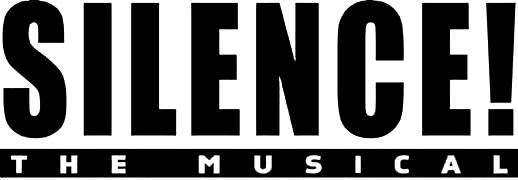 NEW YORKCONTENTS________________________________________________	               ________________________________________________________________________________________________	               ________________________________________________________________________________________________	               ________________________________________________________________________________________________	               ________________________________________________________________________________________________	               ________________________________________________________________________________________________	               ________________________________________________________________________________________________	               ________________________________________________________________________________________________	               ________________________________________________